Пресс-релиз21 июля 2011 годаДЕТИ ШПИОНОВ В 4D:первый фильм в формате 4D выходит в России 18 августа!Уважаемые коллеги!Мы рады сообщить вам, что 18 августа кинокомпания «Централ Партнершип» выпускает в российский прокат долгожданное продолжение приключенческого экшена Роберта Родригеса «ДЕТИ ШПИОНОВ В 4D» с Антонио Бандерасом и Джессикой Альбой в главных ролях. 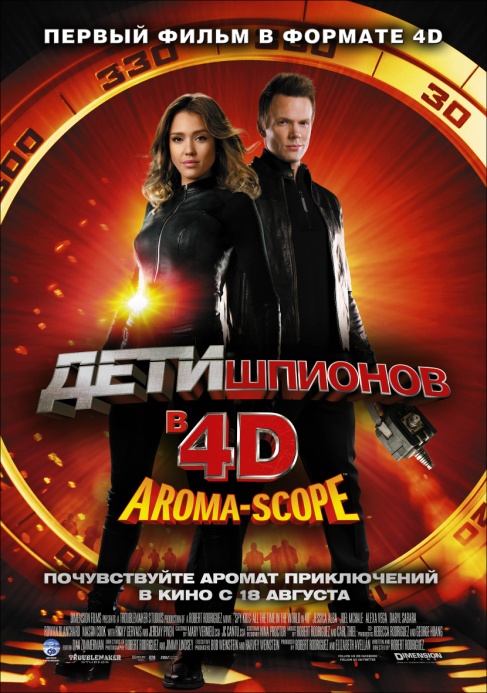 Релиз в России станет мировой премьерой фильма, и это первый случай за всю историю кинобизнеса, когда фильм выходит в формате 4D Aroma-Scope. Что же такое 4D Aroma-Scope? Вместе с билетом на фильм «ДЕТИ ШПИОНОВ В 4D» зрителям будут выданы так называемые аромаскопы – карточки с цифрами, обработанные специальными ароматическими маслами. В какой-то момент во время фильма на экране появится одна или несколько из 8 цифр. Стерев защитный слой с нужной цифры, зрители, сидящие в зале, смогут почувствовать те же запахи, которые по сюжету фильма будут испытывать герои на экране, что позволит им ощутить себя настоящими участниками захватывающих приключений. Аромаскопы дадут возможность уловить следующие ароматы:Шоколад (цифра 1)Зеленое яблоко (цифра 2)Апельсин (цифра 3)Запах сыра (цифра 4)Клубника (цифра 5)Виноград (цифра 6)Хвоя (цифра 7)Конфетки «Jelly Beans» (цифра 8)Все эти ароматические масла являются безвредными и соответствуют стандартам и правилам Международной Ассоциации Ароматов и закону о безопасности потребительских товаров от 2008 года (Consumer Product Safety Improvement Act (CPSIA))Напомним, что для режиссера этого фильма Роберта Родригеса - это уже не первый опыт внедрения инновационных технологий в кино. В 2003 году его фильм «ДЕТИ ШПИОНОВ 3: ИГРА ОКОНЧЕНА» стал ПЕРВЫМ фильмом в формате 3D и взорвал кассу мирового кинопроката. Как видим, игра отнюдь не окончена, и шпионская миссия переходит в четвертое измерение…Кинокомпания «Централ Партнершип»: основана в 1996 году. В ее состав входят студия  «Централ Партнершип», дистрибьютор кино- и телеправ «Централ Партнершип Sales House». «Централ Партнершип» владеет одной из крупнейших в России библиотекой прав, включающей более 1 400 полнометражных фильмов и 4 000 часов сериальной продукции. С января 2009 года является официальным дистрибутором на территории России и стран СНГ (кроме Украины) контента кинокомпании Paramount Pictures International. По итогам 2010г. кинокомпания «Централ Партнершип» стала лидером российского кинопроката.